Publicado en Barcelona el 08/01/2021 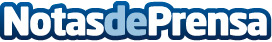 AleaSoft: Las múltiples y numerosas utilidades de los PPAEl comienzo de 2021 ha coincidido con la escalada de la tercera ola de la pandemia de la COVID 19. El que tenía que ser el año de la recuperación económica empieza más incierto que nunca. Ante semejante panorama, los promotores de proyectos renovables necesitan de herramientas como los PPA para gestionar y mitigar riesgos y poder conseguir financiación. Pero no solo eso, el PPA puede ser una fuente de ahorro para los grandes consumidores y la clave para un compromiso de responsabilidad social corporativaDatos de contacto:Alejandro Delgado900 10 21 61Nota de prensa publicada en: https://www.notasdeprensa.es/aleasoft-las-multiples-y-numerosas-utilidades Categorias: Internacional Nacional Otras Industrias http://www.notasdeprensa.es